KÖZÉP-DUNÁNTÚLI VÍZÜGYI IGAZGATÓSÁGSZÉKESFEHÉRVÁRIktatószám: Szfvár-A-0090-0013/2021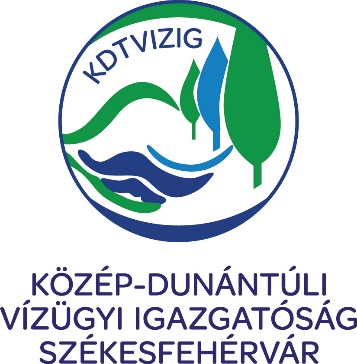 Az igazgatóság adatvédelmi, Adatbiztonsági ÉS minősített adat kezelési kötelezettségeinek szabályzataHatályos 2021. november hó 01. napjától kezdődően.									Dr. Csonki István	   							        igazgatóA szabályzat céljaA Közép-dunántúli Vízügyi Igazgatóság (a továbbiakban: Igazgatóság) adatvédelmi feladatairól, illetve kötelezettségeiről szóló szabályzat kiadásának célja, hogy az Igazgatóság tevékenysége során biztosítsa a személyes adatok védelméhez fűződő jog érvényesülését, valamint a kezelt személyes adatok jogosulatlan felhasználásának megakadályozása érdekében meghatározza a személyes adatok kezelése során irányadó adatvédelmi és adatbiztonsági előírásokat. A fentiekben rögzített célok érvényesülése érdekében az Európai Parlament és a Tanács (EU) 2016/679 Rendelete a természetes személyeknek a személyes adatok kezelése tekintetében történő védelméről és az ilyen adatok szabad áramlásáról, valamint a 95/46/EK rendelet hatályon kívül helyezéséről (általános adatvédelmi rendelet) (a továbbiakban: GDPR),  az információs önrendelkezési jogról és az információszabadságról szóló 2011. évi CXII. törvény (a továbbiakban Infotv.) rendelkezései valamint az Országos Vízügyi Főigazgatóságnak (továbbiakban: OVF) az OVF és a vízügyi igazgatóságok adatvédelmi és adatbiztonsági szabályzata 28. §-a alapján rendelkezései alapján a következő szabályzatot adom ki:A szabályzat hatálya, általános rendelkezésekA szabályzat tárgyi hatálya az Igazgatóság mint Adatkezelő (továbbiakban: Adatkezelő) által folytatott minden olyan adatkezelésre és adatfeldolgozásra kiterjed, amely természetes személy adataira vonatkozik. A szabályzat hatálya kiterjed a manuális módon kezelt adatokra és az elektronikusan kezelt adatokra. Az elektronikusan kezelt adatokra jelen Szabályzatot az OVF 47/2020. számú Főigazgatói Utasításával (Informatikai Biztonsági Szabályzat) együttesen kell alkalmazni.A szabályzat szervi hatálya kiterjed az Igazgatóság valamennyi szervezeti egységére. A szabályzat személyi hatálya kiterjed az Igazgatósággal bármilyen foglalkoztatási jogviszonyban állóra (a továbbiakban együtt: dolgozó). Jelen szabályzatban foglaltak betartásáról valamennyi érintett szervezeti egység vezetője - az irányítása alá tartozó feladatkörök vonatkozásában - köteles gondoskodni.A Szabályzat elkészítése és szükség szerinti módosítása az Igazgatóság adatvédelmi megbízottjának feladata. Az Igazgatóság, mint adatkezelő elérhetősége, képviselője      név: Közép-dunántúli Vízügyi Igazgatóság székhely: 8000 Székesfehérvár, Balatoni út 6.telefonszám: 22/315-370fax: 22/313-275e-mail: szekesfehervar@kdtvizig.huadószám: 15308407-2-07 alapító okirat száma: A-221/1/2019. vezetője: Dr. Csonki István igazgatóAz Igazgatóság adatvédelmi megbízottjának elérhetőségee-mail: adatvedelem@kdtvizig.hu ADATVÉDELEM, ADATKEZELÉSA Szabályzatban foglaltak alkalmazási köreA Szabályzatban foglaltakat kell alkalmazni az adatkezelési műveletekre az adatok megjelenési formájától függetlenül, az adatkezelés teljes folyamatára kiterjedően – az adatok megszerzésétől vagy az Adatkezelőnél történő keletkezésétől azok törléséig, illetve megsemmisítéséig –, függetlenül attól, hogy az adatok valamely nyilvántartási rendszer vagy valamely ügyben keletkezett irat részét képezik-e. Az Adatkezelő szerv adatkezelési tevékenységében állandó vagy eseti jelleggel résztvevő vagy abban közreműködő, az Adatkezelő szerv érdekkörében adatfeldolgozóként vagy közös adatkezelőként eljáró természetes vagy jogi személyekkel, jogi személyiséggel nem rendelkező szervezetekkel kötendő szerződésekben, megállapodásokban érvényesíteni kell jelen Szabályzatban meghatározott követelményeket a személyes adatok kezelésére vonatkozóan. A közérdekű és közérdekből nyilvános adatokra irányuló megkeresések során jelen Szabályzatot kell alkalmazni a megkeresésekben szereplő személyes adatok kezelése során. A nemzeti minősített adatok kezelésére vonatkozó jogszabály eltérő rendelkezésének hiányában jelen Szabályzatot kell alkalmazni a minősített adathordozóban szerepeltetett személyes adatok kezelése során. Értelmező rendelkezésekszemélyes adat: azonosított vagy azonosítható természetes személyre („érintett”) vonatkozó bármely információ; azonosítható az a természetes személy, aki közvetlen vagy közvetett módon, különösen valamely azonosító, például név, szám, helymeghatározó adat, online azonosító vagy a természetes személy testi, fiziológiai, genetikai, szellemi, gazdasági, kulturális vagy szociális azonosságára vonatkozó egy vagy több tényező alapján azonosítható; különleges adat:a faji eredetre, a nemzetiséghez tartozásra, a politikai véleményre vagy pártállásra, a vallásos vagy más világnézeti meggyőződésre, az érdek-képviseleti szervezeti tagságra, a szexuális életre vonatkozó személyes adat,b) az egészségi állapotra, a kóros szenvedélyre vonatkozó személyes adat, valamint a bűnügyi személyes adat;adatkezelés: a személyes adatokon vagy adatállományokon automatizált vagy nem automatizált módon végzett bármely művelet vagy műveletek összessége, így a gyűjtés, rögzítés, rendszerezés, tagolás, tárolás, átalakítás vagy megváltoztatás, lekérdezés, betekintés, felhasználás, közlés továbbítás, terjesztés vagy egyéb módon történő hozzáférhetővé tétel útján, összehangolás vagy összekapcsolás, korlátozás, törlés, illetve megsemmisítés; az adatkezelés korlátozása: a tárolt személyes adatok megjelölése jövőbeli kezelésük korlátozása céljából; profilalkotás: személyes adatok automatizált kezelésének bármely olyan formája, amelynek során a személyes adatokat valamely természetes személyhez fűződő bizonyos személyes jellemzők értékelésére, különösen a munkahelyi teljesítményhez, gazdasági helyzethez, egészségi állapothoz, személyes preferenciákhoz, érdeklődéshez, megbízhatósághoz, viselkedéshez, tartózkodási helyhez vagy mozgáshoz kapcsolódó jellemzők elemzésére vagy előrejelzésére használják; álnevesítés: a személyes adatok olyan módon történő kezelése, amelynek következtében további információk felhasználása nélkül többé már nem állapítható meg, hogy a személyes adat mely konkrét természetes személyre vonatkozik, feltéve hogy az ilyen további információt külön tárolják, és technikai és szervezési intézkedések megtételével biztosított, hogy azonosított vagy azonosítható természetes személyekhez ezt a személyes adatot nem lehet kapcsolni; nyilvántartási rendszer: a személyes adatok bármely módon – centralizált, decentralizált vagy funkcionális vagy földrajzi szempontok szerint – tagolt állománya, amely meghatározott ismérvek alapján hozzáférhető; 8.	Adatkezelő: az Igazgató, aki az adat kezelésének célját és eszközeit meghatározza, az adatkezelésre vonatkozó döntéseket meghozza és végrehajtja, vagy az adatfeldolgozóval végrehajtatja;9.	Adatfeldolgozó: az a természetes vagy jogi személy, közhatalmi szerv, jogi személyiséggel nem rendelkező szervezet, aki vagy amely az Adatkezelő nevében személyes adatokat kezel;10.	Címzett: az a természetes vagy jogi személy, közhatalmi szerv, jogi személyiséggel nem rendelkező szervezet, akivel vagy amellyel a személyes adatot az Adatkezelő közli, függetlenül attól, hogy harmadik személy-e – ide nem értve a közhatalmi szervek által végzett egyedi vizsgálatot;11.	Harmadik személy: olyan természetes vagy jogi személy, közhatalmi szerv, jogi személyiséggel nem rendelkező szervezet, aki vagy amely nem azonos az érintettel, az Adatkezelővel, az Adatfeldolgozóval vagy azokkal a személyekkel, akik az Adatkezelő vagy adatfeldolgozó közvetlen irányítása alatt a személyes adatok kezelésére felhatalmazást kaptak;az érintett hozzájárulása: az érintett akaratának önkéntes, konkrét és megfelelő tájékoztatáson alapuló és egyértelmű kinyilvánítása, amellyel az érintett nyilatkozat vagy a megerősítést félreérthetetlenül kifejező cselekedet útján jelzi, hogy beleegyezését adja az őt érintő személyes adatok kezeléséhez; adatvédelmi incidens: a biztonság olyan sérülése, amely a továbbított, tárolt vagy más módon kezelt személyes adatok véletlen vagy jogellenes megsemmisítését, elvesztését, megváltoztatását, nyilvánosságra hozatalát, jogosulatlan közlését vagy az azokhoz való jogosulatlan hozzáférést eredményezi; genetikai adat: egy természetes személy örökölt vagy szerzett genetikai jellemzőire vonatkozó minden olyan személyes adat, amely az adott személy fiziológiájára vagy egészségi állapotára vonatkozó egyedi információt hordoz, és amely elsősorban az említett természetes személyből vett biológiai minta elemzéséből ered; biometrikus adat: egy természetes személy testi, fiziológiai vagy viselkedési jellemzőire vonatkozó minden olyan sajátos technikai eljárásokkal nyert személyes adat, amely lehetővé teszi vagy megerősíti a természetes személy egyedi azonosítását, ilyen például az arckép vagy a daktiloszkópiai adat; egészségügyi adat: egy természetes személy testi vagy pszichikai egészségi állapotára vonatkozó személyes adat, ideértve a természetes személy számára nyújtott egészségügyi szolgáltatásokra vonatkozó olyan adatot is, amely információt hordoz a természetes személy egészségi állapotáról; Felügyeleti hatóság: a Nemzeti Adatvédelmi és Információszabadság Hatóság (a továbbiakban: Hatóság);Adathordozó: Minden olyan anyagi eszköz, közeg, amely alkalmas adatok tárolására, megőrzésére. Fajtái: papíralapú, mágneses elven működő, optikai elven működő, magnetooptikai elven működő, elektronikus. Adatvédelmi hatásvizsgálat: egy olyan eljárás, amelynek során az Adatkezelő a tervezett adatkezelési műveletet vagy műveleteket áttekinti, megvizsgálja az adatkezelés érintettekre gyakorolt esetleges hatását, felméri azok kockázatait, a kockázatok kezelésének módját, és mindezt megfelelően dokumentálja. Ha az adatkezelés valamely típusa – különösen új technológiák alkalmazása, figyelemmel annak jellegére, hatókörére, körülményére és céljaira, valószínűsíthetően magas kockázattal jár a természetes személyek jogaira és szabadságaira nézve, akkor az Adatkezelő az adatkezelést megelőzően hatásvizsgálatot végez arra vonatkozóan, hogy a tervezett adatkezelési műveletek a személyes adatok védelmét hogyan érintik. Az egymáshoz hasonló típusú adatkezelési műveletek egyetlen hatásvizsgálat keretei között is értékelhetőek, amennyiben egymáshoz hasonló magas kockázatokat jelentenekAdatvédelmi nyilvántartás: az Adatkezelő személyes adatokra vonatkozó adatkezeléseiről, az érintetti jogok gyakorlásának elősegítése és az Adatkezelőre vonatkozó elszámoltathatóság elvének való megfelelés, valamint a jogszerű adatkezelés érdekében nyilvántartást vezet.Szabályzat alkalmazására, aktualizálására vonatkozó kötelezettségekAz adatvédelmi szabályzat rendelkezéseit valamennyi dolgozó köteles betartani. A szabályzat, illetőleg az adatvédelemre vonatkozó nemzetközi, európai uniós és hazai jogszabályok előírásainak az érvényesülését az igazgató, a szervezeti egységek vezetői, a belső ellenőr, az adatvédelmi megbízott, illetőleg az igazgató által írásban kijelölt személy jogosult ellenőrizni.Az Igazgatóság állományába nem tartozó, a fentiekben részletezett személyeken túl az adatvédelemre vonatkozó jogszabályok előírásainak érvényesülését ellenőrzi a Nemzeti Adatvédelmi és Információszabadság Hatóság (a továbbiakban: NAIH).Az igazgató az Igazgatóság vonatkozásában, a szervezeti egységek vezetői az irányításuk alá tartozó szervezeti egység vonatkozásában személyesen felelnek a személyes adatok védelmének biztosításáért, melyek a következő személyes adatokra terjednek ki:a) A feladat ellátása során az adott szervezeti egységnél keletkezett és kezelt személyes adatok.b) Más szervtől, szervezeti egységtől átvett személyes adatok.c) Azon személyes adatok, amelyekre betekintési, illetőleg felhasználási jogosultságot kaptak.d) Minden olyan személyes adat, amely a feladataik elvégzéséhez közvetlenül nem szükséges, de a munkavégzés során a különböző információs csatornákon tudomást szereztek róla.Az adatvédelem az Igazgatóság valamennyi szervezeti egységét érintő feladat, amely magában foglalja:a) A működéséhez szükséges információk törvényességének, alaposságának, pontosságának, teljességének, sérthetetlenségének biztosítását.b) A kezelt személyes adatok megóvását a jogosulatlan hozzáférés, módosítás vagy nyilvánosságra hozatal ellen.c) A kezelt adatok törlésének, illetve minden fajta fizikai megsemmisülésének, megsemmisítésének megakadályozását.d) Az adatkezelőnek az adatkezelés körében szándékosan vagy gondatlanul elkövetett illetéktelen beavatkozástól, valamint a meggondolatlan intézkedéstől történő védelmét.Az Igazgatóság személyi állománya feladatai ellátása során személyes adatot csak nemzetközi, európai uniós és hazai jogszabályok, illetőleg közjogi szervezetszabályozó eszközök figyelembevételével, az adatvédelemre vonatkozó alapelvek tiszteletben tartásával kezelhet. Ezen kötelezettség vonatkozik az Igazgatóság megbízásából adatfeldolgozói tevékenységet végzőre – jogszabály eltérő rendelkezése hiányában - az adatfeldolgozói tevékenységet és annak részletszabályait írásbeli megbízási szerződésben kell rögzíteni.Az Igazgatóság személyes adatkezelési körülményeit, szabályait - jelen Adatvédelmi Szabályzaton túl, annak 4. számú mellékletét képező Adatkezelési nyilatkozatában rögzíti, amely elérhető az Igazgatóság honlapján. Az érintett kérése esetén jelen Adatvédelmi Szabályzatot, illetőleg a hivatkozott Adatkezelési nyilatkozatot az Igazgatóság köteles térítésmentesen – az érintett kérésének megfelelően – főszabály szerint papír alapon az érintettek rendelkezésére bocsátani. Az Adatkezelési nyilatkozat rendeltetése, hogy mindazon harmadik személyek számára is megfelelő tájékoztatást nyújtson az adatkezeléssel összefüggésben, akikre jelen Szabályzat hatálya nem terjed ki.A személyes adatkezelés elvei, jogalapja, jogszerűségeAz adatkezelés elveia, jogszerűség, tisztességes eljárás és átláthatóság elve: Személyes adatok kezelését kizárólag jogszerűen és tisztességesen, az érintett számára átlátható módon kell végezni. b, célhoz kötöttség elve: Személyes adat gyűjtése csak meghatározott, egyértelmű és jogszerű célból történhet. c, adattakarékosság elve: Az adatkezelés céljai szempontjából megfelelőek és relevánsak kell, hogy legyenek és a szükségességre kell korlátozódniuk.d, pontosság elve: Az adatkezelésnek pontosnak és szükség esetén naprakésznek kell lenniük.e, korlátozott tárolhatóság elve: A személyes adatok tárolásának olyan formában kell történnie, amely az érintettek azonosítását csak a személyes adatok kezelése céljainak eléréséhez szükséges ideig teszi lehetővé.f, integritás és bizalmas jelleg elve: A személyes adatok védelmét megfelelő technikai vagy szervezési intézkedések alkalmazásával biztosítani kell.g, elszámoltathatóság elve: az Igazgatóságnak tudnia kell igazolni azt, hogy az adatkezelőként végzett személyes adatkezelése megfelel a GDPR-ban rögzített, és a fentiekben hivatkozott elveknek. Az adatkezelés jogalapja, jogszerűségeAz Igazgatóság adatkezelői tevékenysége, abban az esetben jogszerű, ha az alábbiak közül legalább egy feltétel teljesül:az érintett hozzájárult személyes adatai kezeléséhez (hozzájárulás);az adatkezelésre olyan szerződés teljesítése érdekében van szükség, amelyben az egyik szerződő fél az érintett (szerződés teljesítéséhez szükséges);szerződés teljesítéséhez kapcsolódóan akkor is kezelhető személyes adat, ha arra a szerződés létrehozása érdekében van szükség (szerződés létrehozása érdekében szükséges);az Igazgatóság jogszabályban foglalt kötelezettségeinek teljesítése érdekében van szükség az adatkezelésre (jogi kötelezettség teljesítéséhez szükséges);arra az érintett vagy harmadik természetes személy létfontosságú érdekeinek védelmében van szükség (létfontosságú érdek indokolja);arra közérdekű feladat teljesítése érdekében van szükség (közérdek);arra az adatkezelő vagy harmadik fél jogos érdekeinek érvényesítéséhez van szükség (jogos érdek).Az érintett hozzájárulásaAbban az esetben, amennyiben az adatkezelés hozzájáruláson alapul, az Igazgatóságnak tudnia kell bizonyítania azt, hogy az érintett az adatkezeléshez hozzájárult. Az érintett hozzájárulása akkor jogszerű, ha az önkéntességen alapul. Az érintett jogosult arra, hogy az adatkezeléshez történő hozzájárulását bármikor visszavonja, abban az esetben, amennyiben az Igazgatóság valamely szervezeti egységéhez bármilyen formában visszavonó nyilatkozat érkezik, köteles arról az adatvédelmi megbízottat tájékoztatni, az adatvédelmi megbízott a szükséges intézkedésekről tájékoztatja az érintett szervezeti egységet.2.2 	Szerződés létrehozásához és szerződés teljesítéséhez szükséges adatkezelésA kötelezettségvállalás, pénzügyi ellenjegyzés, teljesítésigazolás, érvényesítés, utalványozás, valamint a jogi ellenjegyzés rendjéről és a gazdálkodási jogkörök gyakorlásáról szóló igazgatósági szabályzatban (iktatószám: Szfvár-0022-0008/2019.) foglaltak szerint kell eljárni.Munkajogi tárgyú adatkezelésekAz Igazgatóság a vele foglalkoztatási jogviszonyban állók adatait a munka törvénykönyvéről szóló 2012. évi I. törvény (a továbbiakban: Mt.) 10. §-ának (2) bekezdése alapján, csak a jogviszonyra vonatkozó szabály alapján, a jogviszonyra vonatkozó jogszabályban meghatározott jog gyakorlása, kötelezettség teljesítése érdekében kezelheti.Adatkezelési cél:Az Mt. 10. §-ában foglalt rendelkezésnek megfelelően, az Igazgatóság általi – közalkalmazotti jogviszonnyal, munkaviszonnyal összefüggő – személyes adatkezelés meghatározott célból történik, ezen személyes adatok kezelése nélkül a közalkalmazotti jogviszony, illetőleg munkaviszony létesítése, fenntartása, illetőleg esetleges megszüntetése nem lehetséges, így az adatkezelések a fentiekben meghatározott célok eléréséhez szükséges mértékűek.Közalkalmazott, illetőleg munkavállaló tájékoztatása:A közalkalmazotti jogviszony, illetőleg munkaviszony létesítését megelőzően a leendő közalkalmazottat, munkavállalót tájékoztatni kell személyes adatainak kezeléséről. A tájékoztatáshoz közalkalmazotti jogviszony esetében a 1. számú mellékletet, munkaviszony esetében a 2. számú mellékletet kell alkalmazni, amelyet 2 példányban kell elkészíteni, amelyből 1 példányt a közalkalmazott illetőleg munkavállaló részére át kell adni, 1 példány pedig a személyi anyag részét képezi. A jogviszony létesítésekor a tájékoztatás előkészítése az Igazgatási és Jogi Osztály feladata.Az Igazgatósággal jelenleg közalkalmazotti jogviszonyban, illetőleg munkaviszonyban állókat is tájékoztatni kell személyes adataik munkajogi tárgyú kezeléséről, ezen tájékoztatás megtételére közalkalmazottak esetében a 1/a. számú, munkavállalók esetében az 2/a. számú melléklet alkalmazandó.Közalkalmazotti alapnyilvántartás:A Kjt. 83/B §-ának (1) bekezdése alapján az Igazgatóság az állományába tartozó közalkalmazottakról a Kjt. 5. számú mellékletében rögzített adattartalommal közalkalmazotti alapnyilvántartást (a továbbiakban: alapnyilvántartás) vezet. Az alapnyilvántartás vezetése papír alapú dokumentumok őrzésével, illetőleg elektronikus nyilvántartás vezetésével valósul meg. Az elektronikus alapnyilvántartás figyelemmel a Kjt. 83/C §-ának (1) bekezdése alapján más adatrendszerrel nem került összekapcsolásra.Alapnyilvántartásba történő betekintési jog:A közalkalmazott a róla nyilvántartott iratokba és adatokba korlátozás nélkül betekinthet.Az Kjt. 83/D. §-a alapján az alapnyilvántartásba a következők jogosultak betekinteni, illetőleg abból adatot átvenni a rájuk vonatkozó jogszabályban meghatározott feladataik ellátása céljából:a közalkalmazott felettese;a közalkalmazott minősítését végző vezető;feladatkörének keretei között a törvényességi ellenőrzést végző vagy törvényességi felügyeletet gyakorló szerv,munkaügyi, polgári jogi, közigazgatási per kapcsán a bíróság;a közalkalmazott ellen indult büntetőeljárásban a nyomozó hatóság, az ügyész és a bíróság;a személyzeti, munkaügyi és illetmény-számfejtési feladatokat ellátó szerv e feladattal megbízott munkatársa feladatkörén belül;az adóhatóság, a nyugdíjbiztosítási igazgatási szerv és az egészségbiztosítási szerv, az üzemi baleseteket kivizsgáló szerv és a munkavédelmi szerv.Adattovábbítás:A Kjt. 83/B §-ának (2) bekezdése alapján a munkáltató megnevezése, a közalkalmazott neve, továbbá a besorolására vonatkozó adat közérdekű adat, így ezeket az adatokat a közalkalmazott előzetes tudta és beleegyezése nélkül nyilvánosságra lehet hozni.A Kjt. 83/C §-ának (2) bekezdése alapján az alapnyilvántartásból statisztikai célra, személyazonosításra alkalmatlan módon szolgáltatható adat.Az Igazgatóság a közalkalmazott, valamint a munkavállaló személyes adatait adatfeldolgozó számára átadhatja. Mindezek alapján az Igazgatóság a közalkalmazottak, munkavállalók, személyes adatait a Magyar Államkincstár Zala Megyei Igazgatóság Illetmény-számfejtési Irodája (8900 Zalaegerszeg, Virág B. utca 5/B.) részére az illetményszámfejtés, illetőleg illetményfizetés, juttatások stb. érdekében továbbadja. Adattovábbítás történik a Nemzeti Adó- és Vámhivatal illetékes szerve felé is.Elektronikus megfigyelőrendszer alkalmazásaAz Igazgatóság a munkahelyen az emberi élet, testi épség, személyi szabadság, az üzleti titok védelme és a vagyonvédelem érdekében elektronikus megfigyelőrendszert alkalmazhat, amely kép-, hang-, vagy kép- és hangrögzítést is lehetővé tesz.  Nem lehet elektronikus megfigyelőrendszert alkalmazni olyan helyiségben, amelyben a megfigyelés az emberi méltóságot sértheti, így különösen az öltözőkben, zuhanyzókban, az illemhelyiségekben vagy például orvosi szobában, illetve az ahhoz tartozó váróban, továbbá az olyan helyiségben sem, amely a dolgozók munkaközi szünetének eltöltése céljából lett kijelölve.Az elektronikus megfigyelőrendszerrel rögzített adatok megtekintésére a jogszabályban erre feljogosítottakon kívül a jogsértések feltárása és a rendszer működésének ellenőrzés céljából az Informatikai Osztály vezetője, működtető szervezeti egység vezetője, az igazgató és helyettesei jogosultak.A rögzített felvételeket felhasználás hiányában maximum 3 munkanapig őrizzük meg. Felhasználásnak az minősül, ha a rögzített kép-, hang-, vagy kép- és hangfelvételt, valamint más személyes adatot bírósági vagy más hatósági eljárásban bizonyítékként kívánják felhasználni. Az, akinek jogát vagy jogos érdekét a kép-, hang-, vagy a kép- és hangfelvétel adatának rögzítése érinti, a kép-, hang-, valamint kép- és hangfelvétel rögzítésétől számított három munkanapon belül jogának vagy jogos érdekének igazolásával kérheti, hogy az adatot annak kezelője ne semmisítse meg, illetve ne törölje. Személyes adatok különleges kategóriáinak kezeléseA faji vagy etnikai származásra, politikai véleményre, vallási vagy világnézeti meggyőződésre vagy szakszervezeti tagságra utaló személyes adatok, valamint a természetes személyek egyedi azonosítását célzó genetikai és biometrikus adatok, az egészségügyi adatok és a természetes személyek szexuális életére vagy szexuális irányultságára vonatkozó személyes adatok kezelése főszabály szerint tilos. A főszabály alól eltérést enged a GDPR 9. cikke különösen a következő esetekben:amennyiben az érintett hozzájárulását adta ezen különleges adatok kezeléséhez, kivéve, ha ezen hozzájárulás megadását uniós vagy hazai jogszabály tiltja;amennyiben az adatkezelés az érintettnek a foglalkoztatását, valamint a szociális biztonságot és szociális védelmet szabályozó előírásokból fakadó kötelezettségei teljesítése és konkrét jogai gyakorlása érdekben szükséges, illetőleg amennyiben az adat kezelését jogszabály írja elő.Fentiek alapján különleges adat kezelésére csak kivételes okból kerülhet sor. Abban az esetben, amennyiben a dolgozó olyan különleges adatra vonatkozó iratot ad át az Igazgatóság részére, amelynek tárolására nem jogosult azt haladéktalanul meg kell semmisíteni, illetőleg az irat eredeti példányát az érintett részére vissza kell szolgáltatni. Abban az esetben, amennyiben az Igazgatóság birtokába olyan irat kerül, amely részben különleges adatot tartalmaz, az kizárólag a különleges adat kitakarásával tárolható (pl. képernyő előtti munkavégzéshez szükséges szemüveg költségtérítése esetén a szakorvos által kiállított iratokból kizárólag a szemüveg használatára vonatkozó rész tárolható, minden további, a szakorvosi véleményen szereplő különleges adatot ki kell takarni).Az érintett tájékoztatásaAz érintettet a személyes adatai kezeléséről az adatok gyűjtése során tájékoztatni kell, a GDPR 13. cikkében rögzítettek szerint, ezen tájékoztatáshoz a 3. számú melléklet szerinti adatlapot kell alkalmazni.  Az érintett tájékoztatása mellőzhető abban az esetben, ha személyes adatai közvetlenül tőle származnak, abban az esetben tehát, ha az érintett személyes adatait az Igazgatóság felhívása nélkül, önkéntes nyilatkozatában küldte meg az Igazgatóságnak (pl. bérleti kérelem, vagyonkezelési hozzájárulás kiadása iránti kérelem, töltésközlekedési engedély kiadása iránti kérelem stb.).Személyes adatok tárolásaSzámítógépen tárolt adatok védelmeA számítógépen, illetve hálózaton tárolt személyes adatok biztonsága érdekében az OVF 47/2020. számú Főigazgatói Utasításában (Informatikai Biztonsági Szabályzat) foglaltak szerint kell eljárni.Manuális kezelésű adatokA manuális kezelésű adatok vonatkozásában az Iratkezelési Szabályzat rendelkezései szerint kell eljárni. A manuális kezelésű, személyes adatok biztonsága érdekében az alábbi intézkedéseket kell foganatosítani:Tűz- és vagyonvédelem: Az irattári kezelésbe vett iratokat tűzvédelmi és vagyonvédelmi riasztóberendezéssel rendelkező épületben, jól zárható, száraz helyiségben kell elhelyezni. Hozzáférés-védelem: Az aktív kezelésben lévő iratokhoz csak az illetékes ügyintézők férhetnek hozzá. A személyzeti, a bér és munkaügyi adatokat tartalmazó, valamint a szakmai vagy közéleti szempontból érzékeny iratokat zárható iratszekrényekben kell őrizni.Megismerhetőség, betekintési jogAz Igazgatóság dolgozói a kezelt személyes adatokat kizárólag olyan mértékben ismerhetik meg, amely a Szervezeti és Működési Szabályzat, az Ügyrend, illetőleg a munkaköri leírás szerinti munkavégzésükhöz feltétlenül szükséges. Az Igazgatósággal foglalkoztatási jogviszonyban állók titoktartási nyilatkozatot tesznek, amely hatálya kiterjed a munkavégzés során a jogviszonyban állók tudomására jutott személyes adatok kezelésére is.Az Igazgatóságot - a vele kapcsolatba kerülő természetes személyek adatainak átadása kapcsán - bíróság, ügyészség, rendőrség, szabálysértési hatóság, közigazgatási hatóság, illetőleg jogszabály felhatalmazása alapján más szervek részére tájékoztatás (a továbbiakban együtt: adatkérő szervek) adása, adatok közlése, átadása, illetőleg iratok rendelkezésre bocsátása (a továbbiakban együtt: adatkérés) céljából megkereshetik, ezen adatkérések megfelelő jogalap, érdek vagy cél igazolásának hiányában elutasításra kerülnek.Mindezek alapján az Igazgatóság a fentiekben hivatkozott adatkérő szervek részére – amennyiben az adott adatkérő szerv a pontos célt és az adatok körét megjelölte – személyes adatot csak annyit és olyan mértékben ad ki, amely a megkeresés céljának megvalósításához elengedhetetlenül szükséges.Tekintettel arra, hogy az Igazgatóság központi költségvetési szerv, működését - különösen a közpénzekkel és a nemzeti vagyonnal történő gazdálkodás, valamint a közfeladatok ellátásának körét - az erre jogosult ellenőrző szervek ellenőrizhetik, vizsgálhatják, ezen ellenőrzések, vizsgálatok során az ellenőrző szerv a tevékenységére vonatkozó jogszabály szerint az Igazgatóság által kezelt személyes adatokat megismerheti.  Személyes adatok megőrzési ideje, törléseAz Igazgatóság által, a személyes adatok megőrzési ideje vonatkozásában a hatályos irattári terve szerint jár el. Az Igazgatóság a személyes adatot törli, ha kezelése jogellenes, az érintett azt kéri, az adatkezelés célja megszűnt, vagy az adatok tárolásának jogszabályban, vagy belső szervezetszabályozó eszközben rögzített határideje lejárt, azt bíróság vagy a NAIH elrendelte.Az Igazgatóság az érintett adatát nem törölheti, ha az adatkezelést jogszabály rendelte el. Tájékoztatáskérés, jogorvoslati lehetőségekAz érintett tájékoztatást kérhet személyes adatai kezeléséről, valamint kérheti személyes adatainak helyesbítését, illetve – jogszabályon alapuló adatkezelések kivételével – törlését az adatfelvételénél jelzett módon az Igazgatóság adatvédelmi megbízottja részére. Az érintett jogosult arra, hogy kérésére az adatkezelő korlátozza az adatkezelést, ha a GDPR-ban rögzített vonatkozó feltételek valamelyike teljesül.Az Igazgatóság elősegíti az érintett GDPR 15-22. cikk szerinti jogainak gyakorlását, így különösen, mint adatkezelő kérelemre tájékoztatást ad:az általa kezelt, illetőleg az általa megbízott adatfeldolgozó által feldolgozott adatairól, az adatkezelés céljáról, jogalapjáról, időtartamáról, az adatfeldolgozó nevéről, címéről és az adatkezeléssel összefüggő tevékenységéről, továbbá arról, hogy kik és milyen célból kapják vagy kapták meg az adatokat. Az érintett személyes adatainak kezelésére irányuló tájékoztatást kérő kérelmét az Igazgatóság valamennyi elérhetőségére eljuttathatja. Az érintettek általi adatvédelmi tárgyú tájékoztatás kérések beküldésére az Igazgatóság adatvedelem@kdtvizig.hu elérhetőségű levelesládát működtet. A telefonos úton közölt tájékoztatást kérést az Igazgatóság valamennyi dolgozója köteles befogadni, illetőleg egyúttal írásba foglalni, amelyben rögzíteni szükséges, azt hogy:az érintett olyan személyes adatát, amely szükséges ahhoz, hogy a tájékoztatáskérés megválaszolható legyen, ebben az esetben az adattakarékosság elvére figyelemmel kell lenni. Amennyiben az érintett számára a válaszra az elektronikus út megfelelő elegendő a név és az e-mail cím megkérése a telefonos bejelentés során.Az érintett tájékoztatás kérése mire, milyen adatkezelésekre irányul.Az Igazgatóság a kérelem benyújtásától, illetőleg befogadásától számított legrövidebb idő alatt, legfeljebb azonban egy hónapon belül írásban, közérthető formában köteles megadni a tájékoztatást az érintett részére. Szükség esetén, a kérelem összetettségére és a beérkezett kérelmek számára figyelemmel a fentiekben rögzített határidő további két hónappal meghosszabbítható, ebben az esetben az Igazgatóság a késedelem okainak együttes közlésével a kérelem beérkezésétől számított egy hónapon belül tájékoztatja az érintettet. A tájékoztatás előkészítése során, az abban érdekelt szervezeti egység köteles az adatvédelmi megbízottal egyeztetni a tájékoztatás elkészítéséről.Abban az esetben amennyiben, az Igazgatóság az érintett kérelme nyomán intézkedéseket nem tesz, az érintett panaszt nyújthat be az Igazgatóság felügyeletét ellátó szervhez (az Országos Vízügyi Főigazgatóság útján a Belügyminisztériumhoz), a NAIH-hoz, illetőleg élhet bírósági jogorvoslati jogával.Panasszal élhet a Nemzeti Adatvédelmi és Információszabadság Hatóságnál (cím: 1055 Budapest,Falk Miksa utca 9-11., postacím: 1363 Budapest, Pf.: 9., e-mail: ugyfelszolgalat@naih.hu, http://naih.hu)KártérítésAz Igazgatóság az érintett adatainak jogellenes kezelésével vagy a technikai adatvédelem követelményeinek megszegésével másnak okozott kárt megtéríti. Az adatkezelő mentesül a felelősség alól, ha a kárt az adatkezelés körén kívül eső elháríthatatlan ok idézte elő. Nem téríti meg a kárt annyiban, amennyiben az a károsult szándékos vagy súlyosan gondatlan magatartásából származott.Az adatvédelmi tisztviselőAz adatvédelmi tisztviselő jogállása: Az adatvédelmi tisztviselő teljes szakmai függetlenséget élvez, feladatai ellátásával kapcsolatban utasításokat senkitől nem fogad el. Az Adatkezelő az adatvédelmi tisztviselőt feladatai ellátásával összefüggésben nem bocsáthatja el és szankcióval nem sújthatja. Az adatvédelmi tisztviselő a Főigazgatóságon közvetlenül Főigazgatónak, a vízügyi igazgatóságon közvetlenül az Igazgatónak tartozik felelősséggel. Az adatvédelmi tisztviselő kijelölése, összeférhetetlenség: Az Adatkezelő szerv vezetője az adatvédelmi tisztviselőt írásban jelöli ki. Adatvédelmi tisztviselőnek csak olyan személy jelölhető ki, aki a személyi biztonsági feltételeknek megfelel. Adatvédelmi tisztviselőnek nem lehet olyan személyt kijelölni, aki az Adatkezelő szervnél adatkezeléssel kapcsolatos döntések meghozatalára jogosult személynek a Polgári Törvénykönyvről szóló 2013. évi V. törvény 8:1. § 2. pontja szerinti hozzátartozója.  Az adatvédelmi tisztviselő az Adatkezelő szervnél más feladatokat is elláthat, azonban az Adatkezelő szerv köteles biztosítani, hogy ezekből a más feladatokból adódóan ne keletkezzen összeférhetetlenség, és az egyéb munkaköri feladatok ellátása nem veszélyeztetheti az adatvédelmi tisztviselői feladatok ellátását.  Az adatvédelmi tisztviselő nevéről és elérhetőségéről az adatkezelő szervnél foglalkoztatottakat tájékoztatni kell, valamint a Hatóság nyilvántartásába be kell jelenteni. A bejelentés Hatóság általi elfogadást követően az adatvédelmi tisztviselő adatait az Adatkezelő szerv honlapján fel kell tüntetni. Az adatvédelmi tisztviselő számára feladatainak ellátása céljából, az ahhoz szükséges mértékben a minősítéssel védett iratokba betekinthet. Az Adatkezelő szerv vezetője biztosítja az adatvédelmi tisztviselő számára meghatározott feladata kapcsán eljárva a hozzáférést a feladatai végrehajtásához szükséges elektronikus rendszerekhez, iratokhoz, egyéb adathordozókhoz, valamint a szakmai ismeretei naprakészen tartásához szükséges feltételeket, jogosultságokat és erőforrásokat rendelkezésére bocsátja. Az Adatkezelőnél foglalkoztatottak a személyes adatai kezeléséhez és jogai gyakorlásához kapcsolódó valamennyi kérdésben a hivatali út betartása nélkül, közvetlenül és egyszerű módon (így különösen személyesen: szóban vagy telefonon keresztül, valamint elektronikus úton) fordulhatnak az adatvédelmi tisztviselőhöz. Az Adatkezelő szerv vezetője köteles gondoskodni arról, hogy az adatvédelemmel kapcsolatos feladatokba az adatvédelmi tisztviselő soron kívül bevonásra kerüljön.  Az adatvédelmi tisztviselő feladatai különösen:naprakész tájékoztatást nyújt az adatvédelmet érintő jogi előírásokról és azok érvényesítéséről tanácsot ad a foglalkoztatottak részére,folyamatosan figyelemmel kíséri és ellenőrzi a GDPR-nak, az Infotv.-nek, valamint jelen Utasításnak való megfelelést,érintetti jogok gyakorlásának elősegítése – ide értve a panaszok kivizsgálását és szükség esetén a panasz orvoslásához szükséges intézkedések megtételét,az adatvédelmi hatásvizsgálat lefolytatásában való közreműködés, együttműködik a Hatósággal – ideértve az előzetes konzultációt és az eljárásokban való részvételt, közreműködik az adatvédelmi incidens kivizsgálásában, és a vizsgálat eredménye alapján – a jogszabályi feltételek fennállása esetén - az Adatkezelő szerv vezetőjének jóváhagyásával az adatvédelmi incidens Hatóság részére történő bejelentésért, valamint az adatvédelmi incidens nyilvántartás vezetéséért. Az adatvédelem ellenőrzéseAz adatvédelemmel kapcsolatos előírások betartását a V. 1. pontban meghatározott személyek, illetőleg szerv jogosult ellenőrizni. A szervezeti egységek vezetőinek adatvédelmi ellenőrzési kötelezettsége folyamatos. A szabályok megsértésének észlelése esetén haladéktalanul intézkedni kell annak megszüntetéséről. Különösen súlyos visszaélés feltárása esetén felelősségre vonási eljárást kell kezdeményezni.Az ellenőrzésre feljogosított az ellenőrzés céljára figyelemmel az ellenőrzés érdekében minden olyan helyiségbe beléphet, ahol adatkezelés folyik, az adatkezelést végzőktől minden olyan kérdésben felvilágosítást kérhet, minden olyan adatkezelést megismerhet, vagy abba betekinthet, amely az adatkezelési tevékenységgel összefügg.Az egyes szervek, szakterületek szakmai tevékenységét érintő átfogó ellenőrzéseknek ki kell terjedniük a szakmai feladatellátáshoz szükséges adatkezelések törvényességének ellenőrzésére is.Az ellenőrzés során feltárt hiányosságokról, esetleges jogszabály- vagy normasértésekről az ellenőrzést végző az ellenőrzés befejezését követően írásban köteles tájékoztatni az Igazgatóság vezetőjét, aki köteles haladéktalanul megtenni a jogszerű állapot helyreállításához szükséges intézkedéseket, illetve indokolt esetben elrendeli vagy kezdeményezi a személyi felelősség megállapításához szükséges eljárás lefolytatását.A MINŐSÍTETT ADATOK KEZELÉSÉNEK RENDJÉRŐLÉrtelmező rendelkezések:nemzeti minősített adat: a minősítéssel védhető közérdekek körébe tartozó, a minősítési jelölést a minősített adat védelméről szóló 2009. évi CLV. törvényben, valamint az e törtvény felhatalmazása alapján kiadott jogszabályokban meghatározott formai követelményeknek megfelelően tartalmazó olyan adat, amelyről - a megjelenési formájától függetlenül – a minősítő a minősítési eljárás során megállapította, hogy az érvényességi időn belüli nyilvánosságra hozatala, jogosulatlan megszerzése, módosítása vagy felhasználása, illetéktelen személy részére hozzáférhetővé, valamint az arra jogosult részére hozzáférhetetlenné tétele a minősítéssel védhető közérdekek közül bármelyiket közvetlenül sérti vagy veszélyezteti (a továbbiakban együtt: károsítja), és tartalmára tekintettel annak nyilvánosságát és megismerhetőségét a minősítés keretében korlátozza.minősített adatot kezelő szerv: állami vagy közfeladat ellátása érdekében minősített adat kezelését végző szerv, szervezet vagy szervezeti egység, továbbá a gazdálkodó szervezet.A minősített adat védelméről szóló 2009. évi CLV. törvény és a végrehajtására kiadott a Nemzeti Biztonsági Felügyelet működésének, valamint a minősített adat kezelésének rendjéről szóló 90/2010. (III.26.) Korm. rendelet alapján az Igazgatóság minősített adatot nem kezelhet, tekintettel arra, hogy a Nemzeti Biztonsági Felügyelet engedélyével erre vonatkozóan nem rendelkezik. Részletes rendelkezésekAz Igazgató feladataiAz Igazgató felel:az adatvédelmi és adatbiztonsági rendszer kialakításáért, irányításáért és rendeltetésszerű működtetéséért,a személyes adatok védelméhez és az információszabadsággal kapcsolatos követelmények érvényesüléséhez szükséges személyi, tárgyi és technikai feltételek biztosítását célzó, hatáskörébe tartozó intézkedések meghozataláért – így különösen gondoskodik a személyes adatok körében a jogosulatlan hozzáférés, közlés, megváltoztatás vagy törlés megelőzéséről, a technikai védelemről, továbbá arról, hogy a személyes adatok védelmének biztosítása érdekében az Érintett az Adatkezelő által kezelt adataihoz – ha törvény kivételt nem tesz – hozzáférhessen, illetve gyakorolhassa a helyesbítéshez vagy törléshez való jogát,személyesen az általa vezetett szerv, illetve az irányítása alá tartozó szervezeti egységek tevékenységéért, azok törvényes és szakszerű működéséért, ezen belül az irányítása alatt álló állomány adatkezelésre vonatkozó tevékenységéért, az adatvédelmi előírások, valamint az iratkezelési és a nemzeti minősített adatra vonatkozó szabályok betartásáért,a rendszeres adatvédelmi ellenőrzésért, az ellenőrzés során esetlegesen feltárt hiányosságok vagy (jog)szabálysértő körülmények megszüntetéséért, a személyi felelősség megállapításához szükséges eljárás kezdeményezéséért, ennek érdekében a hatáskörébe tartozó eljárások lefolytatásáért, az érintett jogainak gyakorlásához, valamint tájékoztatásához szükséges feltételek biztosításáért, az adatvédelmi hatásvizsgálatok lefolytatásáért és rendszeres felülvizsgálatáért, valamint az ahhoz szükséges feltételek biztosításáért, az adatvédelmi feladatok ellátására alkalmas adatvédelmi tisztviselő kijelöléséért, nevének és elérhetőségének a Hatóság részére történő bejelentéséért, az adatvédelmi tisztviselő feladatainak végrehajtásához, a személyes adatokhoz és az adatkezelési műveletekhez való hozzáféréshez, valamint az adatvédelmi tisztviselő szakértői szintű ismereteinek fenntartásához szükséges feltételek és források biztosításáért,az adatvédelmi tevékenységgel kapcsolatos közzétételi kötelezettség teljesítéséért,a szervezeti egységek vezetője útján az adatkezelésekről történő nyilvántartás vezetéséért és annak rendszeres ellenőrzéséért,az adatvédelmi oktatásért és rendszeres továbbképzésért,az adatvédelmi incidensek megelőzéséért, kezeléséért, bekövetkezésekor gyors és hatékony reagálásról történő intézkedésért, az adatvédelmi incidens bekövetkezésekor szükség esetén az érintettek és a Hatóság tájékoztatásáért.Az adatvédelmi hatásvizsgálat lefolytatásaAz Adatkezelő abban az esetben végez adatvédelmi hatásvizsgálatot, ha az adatkezelés valószínűsíthetően magas kockázattal jár a természetes személyek jogaira és szabadságaira nézve. Az Adatkezelő a GDPR 35. cikkében rögzített adatvédelmi hatásvizsgálat lefolytatását az adatvédelmi tisztviselő szakmai tanácsa alapján végzi. Az adatvédelmi hatásvizsgálat kiterjed a tervezett adatkezelési műveletek módszeres leírására és az adatkezelés céljainak ismertetésére, az adatkezelés céljaira figyelemmel az adatkezelési műveletek szükségességi és arányossági vizsgálatára, az érintett jogait és szabadságait érintő kockázatok vizsgálatára és a kockázatok kezelését célzó intézkedések bemutatására.  Az adatvédelmi hatásvizsgálat mintáját jelen Szabályzat 5. számú melléklete tartalmazza. Az Adatkezelő szükség szerint, de legalább az adatkezelési műveletek által jelentett kockázat változása esetén ellenőrzést folytat le annak értékelése céljából, hogy a személyes adatok kezelése az adatvédelmi hatásvizsgálatnak megfelelően történik-e. Ha a vizsgálat alapján megállapítást nyer, hogy valószínűsíthetően magas kockázat azonosítására nem került sor, vagy az adatkezelés az adatvédelmi hatásvizsgálat lefolytatása alóli mentesítést tartalmazó valamely jogszabályban meghatározott kivételi körbe tartozik, akkor ennek tényét az Adatkezelő írásban rögzíti. Amennyiben az Adatkezelő az adatkezeléssel várhatóan érintett személyek jogaira és szabadságaira nézve magas kockázatot azonosít vagy jogszabályi rendelkezés lapján adatvédelmi hatásvizsgálattal kötelezően vizsgálandó adatkezelési tevékenységek esete áll fenn, adatvédelmi hatásvizsgálat lefolytatására kerül sor. Az Igazgató a feladattal érintett szervezeti egység vezetője javaslatára elrendeli az adatvédelmi hatásvizsgálat lefolytatását vagy írásban rögzíti mellőzésének okait, és az adatvédelmi tisztviselő kapcsolódó álláspontját.  Az adatvédelmi hatásvizsgálat lefolytatásában az adatkezelés által érintettek vesznek részt. Az adatvédelmi hatásvizsgálat lefolytatását az adatvédelmi tisztviselő támogatja. 3. Az előzetes konzultáció kezdeményezéseHa az adatvédelmi hatásvizsgálat során megállapítást nyer, hogy az adatkezelés az Adatkezelő által a kockázat mérséklése céljából tett intézkedések hiányában valószínűsíthetően magas kockázattal jár, a személyes adatok kezelését megelőzően az Adatkezelő konzultációt kezdeményez a Hatóságnál.Az Adatkezelő a konzultáció során a Hatóságot tájékoztatja:az Adatkezelő (közös Adatkezelők, adatfeldolgozók) feladatköreiről,a tervezett adatkezelés céljairól és módjairól,az érintettek jogainak és szabadságainak védelmében hozott intézkedésekről és garanciákról,az adatvédelmi tisztviselő elérhetőségeiről,az adatvédelmi hatásvizsgálatról ésa Hatóság által kért minden egyéb információról.Az Adatkezelő a konzultációt követően a Hatóság tanácsainak figyelembevételével jár el.4. Az adatvédelmi incidenskezelési eljárásrend4.1. Az adatvédelmi incidensek észleléseBármely foglalkoztatott köteles az adatvédelmi incidens gyanúját a szervezeti egység vezetője útján az Adatkezelő szerv vezetőjének jelenteni. A szervezeti egység vezetője köteles az adatvédelmi tisztviselőt és szükség esetén az OVF IT biztonsági felelőst, az Informatikai Osztály vezetőjét az eljárás lefolytatásába bevonni. Amennyiben az (1) bekezdésben szereplő bejelentés külső személytől vagy szervtől érkezik, akkor a bejelentést a feladat- és hatáskörrel rendelkező szervezeti egység vezetőjéhez soron kívül kell továbbítani. A szervezeti egység vezetője köteles az adatvédelmi tisztviselőt és szükség esetén az OVF IT biztonsági felelőst, az Informatikai Osztály vezetőjét az eljárás lefolytatásába bevonni.  Szükséges esetben az OVF IT biztonsági felelős megvizsgálja, hogy:a) IT biztonsági incidens bekövetkezett-e,b) mely szervezeti egységek vezetőit kell bevonni az intézkedések megtételére.   Az OVF IT biztonsági felelős az IT biztonsági incidens gyanúja felmerülése esetén a döntés-előkészítő iratot az érintett szervezeti egység vezetője – ennek hiányában az Adatkezelő vezetője – részére továbbítja, az adatvédelmi tisztviselő egyidejű tájékoztatásával.  Ha nem állapítható meg IT biztonsági incidens, úgy a többi belső normatív utasításban szereplő eljárásrend alapján szükséges eljárni. 4.2. A bejelentés megvizsgálása és az adatvédelmi incidens kezeléseA 4.1. szerinti bejelentés esetén az Igazgató – az adatvédelmi tisztviselő és szükség esetén az Informatikai Osztály vezetője és az OVF IT biztonsági felelős bevonásával – a bejelentés megvizsgálásáról haladéktalanul intézkedik.Ha a vizsgálat során megállapítást nyer, hogy az érintettek jogaival és szabadságaival kapcsolatban magas kockázat áll fenn, akkor az Adatkezelő az adatvédelmi tisztviselő közreműködésével a Hatóság részére indokolatlan késedelem nélkül, legkésőbb azonban az adatvédelmi incidens tudomásra jutásától számított 72 órán belül megküldi különösen jelen Szabályzat 6. sz. melléklete szerinti adatokat, a Hatóság által rendszeresített elektronikus felületen (Adatvédelmi Incidens bejelentő Rendszer).  Az Adatkezelő az adatvédelmi incidens bejelentését mellőzi, ha az valószínűsíthetően nem jár magas kockázattal a természetes személyek jogaira és szabadságaira nézve. Ha a bejelentés nem történik meg 72 órán belül, a Hatóságot a késedelem igazolására szolgáló indokairól is tájékoztatni kell.Ha az adatvédelmi incidens valószínűsíthetően magas kockázattal jár a természetes személyek jogaira és szabadságaira nézve, az Adatkezelő indokolatlan késedelem nélkül tájékoztatja az érintettet az adatvédelmi incidensről jelen Szabályzat 7. sz. melléklete szerinti tartalommal, a GDPR 34. cikke alapján.Az adatvédelmi tisztviselő az adatvédelmi incidensekről jelen Szabályzat 8. sz. melléklete szerinti nyilvántartást vezet.5. Az érintett jogai, valamint az érintett jogainak érvényesítésével összefüggő feladatokAz érintett jogait a GDPR III. fejezetének rendelkezései rögzítik. Az érintett jogosult:a) átlátható tájékoztatáshoz, b) tájékoztatáshoz és a személyes adatokhoz való hozzáféréshez, c) a személyes adatokhoz való hozzáféréshez,d) a személyes adatok helyesbítéséhez, törléséhez (elfeledtetéshez való jog),e) az adatkezelés korlátozásához, f) a címzettekről a d)-e) pontokhoz vonatkozásában az értesítéshez,g) az adathordozhatósághoz,h) a tiltakozáshoz és arra, hogy ne terjedjen ki rá az olyan, kizárólag automatizált adatkezelésen – ideértve a profilalkotást is – alapuló döntés hatálya (automatizált döntéshozatal egyedi ügyekben),i) az adatvédelmi incidensről való tájékoztatáshoz.Az érintett jogosult az adatvédelmi tisztviselőhöz, a Hatósághoz (panasztétel joga), valamint a bírósághoz fordulni (jogorvoslati jogosultság).Az Adatkezelő köteles az érintetti joggyakorlást biztosítani, ennek keretében a kérelmezőt megfelelő azonosítását követően a kérelem tartalmát kell hitelesíteni. Az egyértelmű azonosításhoz szükséges a néven túl az Adatkezelő által kezelt személyes adat.Az Adatkezelő az érintettet könnyen hozzáférhető formában – írásban, elektronikus úton vagy szóban – és közérthető tartalommal tájékoztatja a kérelemben foglaltaknak megfelelően. Az adatkezelő indokolatlan késedelem nélkül, de legfeljebb a kérelem beérkezésétől számított egy hónapon belül tájékoztatja az érintettet. A GDPR 12. cikk alapján a teljesítési határidő – az érintett egyidejű tájékoztatásával, valamint az indokok megjelölésével – két hónappal meghosszabbítható.  Az Adatkezelő az első másolatot díjmentesen biztosítja az érintett részére. Amennyiben ugyanazon kérelmező, ugyanolyan tartalmú kérelmet terjeszt elő, úgy az Adatkezelő a további másolatért az Országos Vízügyi Főigazgatóságnak és a vízügyi igazgatóságoknak a közérdekű adatok megismerésére és a szolgáltatási szerződés megkötésére vonatkozó eljárásrendjéről szóló főigazgatói utasítás szerinti díjat állapíthat meg.  Az Adatkezelő az érintetti joggyakorlásról jelen Szabályzat 9. sz. melléklete szerinti nyilvántartást vezet. 6. Az adatkezelési tevékenységek nyilvántartásaAz adatkezelési tevékenységek nyilvántartása tartalmazza különösenaz Adatkezelő nevét és elérhetőségét, képviselője nevét és elérhetőségét, az adatvédelmi tisztviselő nevét és elérhetőségét, szükség esetén a közös adatkezelő, valamint az adatfeldolgozó nevét és elérhetőségét, képviselője nevét és elérhetőségét, az adatkezelés célját,az érintettek körét, a személyes adatok kategóriáját,a címzettek kategóriáját,a személyes adatok továbbítására vonatkozó információt, a személyes adatok törlésére előirányzott határidőt,a technikai és szervezési intézkedések általános leírását. A GDPR 30. cikk (1) bekezdése szerinti adatkezelési nyilvántartás mintáját jelen Szabályzat 10. számú melléklete tartalmazza.A fentiek szerint készült nyilvántartást a szervezeti egységek vezetői az adatvédelmi tisztviselő közreműködésével készítik el, és a közös meghajtón kötelesek havonta a legfrissebb nyilvántartást menteni, a korábbi nyilvántartások egyidejű megtartásával.  7. Adattovábbítás, adattovábbítási nyilvántartás Az Adatkezelő az adattovábbítást megelőzően köteles ellenőrizni: a) az adattovábbítás feltételeinek és a célhoz kötöttség meglétét (jogszerű adattovábbítás), b) azt, hogy az adatkérő rendelkezik-e az adatkezeléshez szükséges jogalappal, vagyc) az érintett hozzájárult-e a személyes adatának továbbításához. Az adatigénylés az adatvédelmi tisztviselő véleményének kikérést követően abban az esetben teljesíthető, ha a kérelem tartalmazza:a) az adatigénylés célját, jogalapját (jogszerű adattovábbítás),b) a személyes adatok pontos meghatározását, c) az érintett azonosításához szükséges adatokat. Az adattovábbítás formája lehet:a) kérelem alapján egyedi adatszolgáltatásra vonatkozóan elektronikus vagy papír alapú, b) törvény vagy erre vonatkozó megállapodás alapján közvetlen hozzáférés. Az adattovábbítási nyilvántartás tartalmazza:az Adatkezelő nevét és elérhetőségét, képviselője nevét és elérhetőségét, az adatvédelmi tisztviselő nevét és elérhetőségét, szükség esetén a közös adatkezelő, valamint az adatfeldolgozó nevét és elérhetőségét, képviselője nevét és elérhetőségét,az adattovábbítás dátumát, az érintett beazonosításához szükséges adatokat,az adattovábbítás célját,az adattovábbítás jogalapját,az átadott adatok körét, az adattovábbítás címzettjét.A nyilvántartás elektronikus úton és papír alapon is lehet vezetni.Az adattovábbítási nyilvántartást jelen Szabályzat 11. számú melléklete tartalmazza.8. Adattörlés, adattörlési nyilvántartás, megsemmisítési jegyzőkönyvAz Adatkezelő indokolatlan késedelem nélkül köteles törölni az érintett személyes adatait, amennyiben az alábbi indok valamelyike fennáll:a) a személyes adatokra már nincs szükség (az adatkezelés célja megszűnt),b) az érintett a hozzájárulását visszavonta és az adatkezelésnek nincs más jogalapja, c) az érintett tiltakozása esetén, d) az Adatkezelő a személyes adatokat jogellenesen kezelte,e) a személyes adatokat az Adatkezelőre vonatkozó jogi kötelezettség teljesítéséhez törölni kell.(2) Az adattörlési nyilvántartás tartalmazzaa) a kérelem időpontját,b) a kérelmező nevét, elérhetőségét, c) a kérelem tartalmát – ideértve az adattörlés célját, a személyes adatok körét, d) a megtett intézkedéseket, e) a törlés indokát, f) az adatok törlésének időpontját, g) az adattörlést végző foglalkoztatott nevét, beosztását, szervezeti egységét. A személyes adatok megsemmisítési jegyzőkönyv felvételével semmisíthetők meg. Az adattörlési nyilvántartást jelen Szabályzat 12. sz. melléklete, a megsemmisítési jegyzőkönyvet jelen Szabályzat 13. sz. melléklete rögzíti.  9. Adatfeldolgozó igénybevétele, adatfeldolgozói nyilvántartás Az Adatkezelő az adatok feldolgozásával kapcsolatos műveletek elvégzésére Adatfeldolgozót vehet igénybe. Az Adatfeldolgozónak a személyes adatok feldolgozásával kapcsolatos jogait és kötelezettségeit a GDPR keretei között az Adatkezelő határozza meg szerződés vagy más jogi aktus útján. Az adatfeldolgozásra vonatkozó megbízási szerződést írásba kell foglalni.Az adatfeldolgozói nyilvántartás tartalmazza:a) az Adatfeldolgozó nevét, elérhetőségeit, képviselője nevét, elérhetőségeit, adatvédelmi tisztviselője nevét, elérhetőségeit,b) az Adatkezelő nevét, elérhetőségeit, képviselője nevét, elérhetőségeit, adatvédelmi tisztviselője nevét, elérhetőségeit,c) az Adatkezelő nevében végzet adatkezelési tevékenységek kategóriát, d) a személyes adatok körét, e) az érintettek körét, f) szükség esetén az adattovábbítás tényét, g) a technikai és szervezési intézkedések általános leírását, h) a szerződés iktatószámát. Az adatfeldolgozói nyilvántartás mintáját jelen Szabályzat 14. sz. melléklete rögzíti. 10. Adatbiztonsági (technikai és szervezési) intézkedésekAz Adatkezelő a személyes adatok biztonsága érdekében megteszi azokat a technikai és szervezési intézkedéseket és kialakította azokat az eljárási szabályokat, amelyek különösen a GDPR-ban foglalt rendelkezések érvényre juttatásához szükségesek. Az Adatkezelő az adatokat megfelelő intézkedésekkel védi a jogosulatlan hozzáférés, megváltoztatás, továbbítás, nyilvánosságra hozatal, törlés vagy megsemmisítés, a véletlen megsemmisülés és sérülés, továbbá az alkalmazott technika megváltoztatásából fakadó hozzáférhetetlenné válás ellen.Az Adatkezelő a személyes adatokat bizalmas adatként minősíti és kezeli. Az Adatkezelőt titoktartási kötelezettség terheli a személyes adatok kezelésére vonatkozóan. A személyes adatokhoz való hozzáférést az Adatkezelő jogosultsági szintek megadásával korlátozza.  Az Adatkezelő az informatikai rendszereket tűzfallal védi, és vírusvédelemmel látja el. Az Adatkezelő az elektronikus adatfeldolgozást, nyilvántartást számítógépes program útján végzi, amely megfelel az adatbiztonság követelményeinek. A program biztosítja, hogy az adatokhoz csak célhoz kötötten, ellenőrzött körülmények között csak azon személyek férjenek hozzá, akiknek a feladataik ellátása érdekében erre szükségük van.A személyes adatok automatizált feldolgozása során az Adatkezelő további intézkedésekkel biztosítja:a) a jogosulatlan adatbevitel megakadályozását, b) az automatikus adatfeldolgozó rendszerek jogosulatlan személyek általi, adatátviteli berendezés segítségével történő használatának megakadályozását,c) annak ellenőrizhetőségét és megállapíthatóságát, hogy a személyes adatokat adatátviteli berendezés alkalmazásával mely szerveknek továbbították vagy továbbíthatják,d) annak ellenőrizhetőségét és megállapíthatóságát, hogy mely személyes adatokat, mikor és ki vitte be az automatikus adatfeldolgozó rendszerekbe,e) a telepített rendszerek üzemzavar esetén történő helyreállíthatóságát és f) azt, hogy az automatizált feldolgozás során fellépő hibákról jelentés készüljön,g) a személyes adat teljes életciklusa során, a személyes adatok bizalmasságát, sértetlenségét és rendelkezésre állását.Az Adatkezelő a személyes adatok védelme érdekében gondoskodik az elektronikus úton folytatott bejövő és kimenő kommunikáció ellenőrzéséről. Az Adatkezelő által kezelt személyes adatok interneten történő megosztása szigorúan tilos.A munkahelyen és a vízügyi ágazat eszközein fájl letöltő-, játék-, csevegő-, szexuális szolgáltatásokat kínáló oldalak látogatása szigorúan tilos.Külső forrásból kapott vagy letöltött, nem engedélyezett programok használata szigorúan tilos.A folyamatban levő munkavégzés, feldolgozás alatt levő iratokhoz csak az illetékes ügyintézők férhetnek hozzá, a személyzeti, a bér- és munkaügyi és egyéb személyes adatokat tartalmazó iratokat biztonságosan, zárható páncélszekrényben elzárva kell tartani. Az Adatkezelő biztosítja az adatok és az adathordozó eszközök, iratok megfelelő fizikai védelmét. 11. Adatkezelő által kezelt közérdekű és közérdekből nyilvános adatok megismeréseAz Adatkezelő által kezelt közérdekű és közérdekből nyilvános adatok megismerésére vonatkozó szabályokat az Országos Vízügyi Főigazgatóságnak és a vízügyi igazgatóságoknak a közérdekű adatok megismerésére és a szolgáltatási szerződés megkötésére vonatkozó eljárásrendjéről szóló főigazgatói utasítás tartalmazza.12. Oktatás, vizsgáztatásA vízügyi igazgatási szervhez újonnan belépő foglalkoztatottak adatvédelmi oktatásban részesülnek.Az Adatkezelő a közalkalmazotti továbbképzés keretében a GDPR-ban és az Infotv.-ben meghatározott főbb szabályok ismertetése céljából adatvédelmi oktatást szervez a foglalkoztatottak részére. A továbbképzés a BM RVTV portálon választható képzéssel is teljesíthető. Az adatvédelmi oktatás módját, tematikáját, feltételeit, a vizsgáztatás rendjét, az oktatási program pontértékét az OVF Főigazgatója és a vízügyi igazgatóságok igazgatói határozzák meg.ZÁRÓ RENDELKEZÉSEKJelen Szabályzat 2021. november 1. napján lép hatályba, ezzel egyidejűleg hatályát veszti a Szfvár-B-0096-0006/2020. iktatószámon kiadott Adatvédelmi, adatbiztonsági és minősített adat kezelési kötelezettségeire vonatkozó szabályzat, valamint mellékletei. Jelen Szabályzatban foglaltakat a vízügyi igazgatóság valamennyi foglalkoztatottja köteles megismerni és betartani.Jelen Szabályzatban foglaltak betartásáért valamennyi szervezeti egység vezetője az általa irányított szervezeti egység vonatkozásában felelősséggel tartozik.Jelen Szabályzat mellékleteit az Adatkezelő köteles közzétenni honlapján, megfelelő fejléc alkalmazásával, letölthető formátumban.Mellékletek: 1. sz. melléklet: Adatkezelési tájékoztató új közalkalmazottak részére1/a sz. melléklet: Adatkezelési tájékoztató meglévő közalkalmazottak részére2. sz. melléklet::  Adatkezelési tájékoztató új munkavállalók részére2/a. sz. melléklet::  Adatkezelési tájékoztató meglévő munkavállalók részére3. sz. melléklet: Adatlap természetes személyek általános adatkéréséhez4. sz. melléklet: Adatkezelési nyilatkozat5. sz. melléklet: Adatvédelmi hatásvizsgálat6. sz. melléklet: Adatvédelmi incidens bejelentése a Nemzeti Adatvédelmi és Információszabadság Hatósághoz7. sz. melléklet: Az érintett tájékoztatása adatvédelmi incidensről  8. sz. melléklet: Adatvédelmi incidens nyilvántartás9. sz. melléklet: Érintetti joggyakorlás nyilvántartása10. sz. melléklet: Adatkezelési tevékenységek nyilvántartása11. sz. melléklet: Adattovábbítási nyilvántartása12. sz. melléklet: Adattörlési nyilvántartás13. sz. melléklet: Megsemmisítési jegyzőkönyv 14. sz. melléklet: Adatfeldolgozói nyilvántartás  Az Adatkezelő nyilvántartást vezet a feladat- és hatásköre alapján végzett adatkezelési tevékenységekről. Az Adatkezelő köteles a Hatósággal együttműködni és a nyilvántartásokat kérésre hozzáférhetővé tenni az érintett adatkezelési műveletek ellenőrzése érdekében.Jelen Szabályzatban foglaltaknak megfelelően úgy kell kialakítani és működtetni az adatvédelmi nyilvántartás feltételeit, hogy azok biztosítsák különösen a jogosulatlan hozzáférés, megsemmisülés, megváltoztatás megakadályozását. 